Чтобы ребёнок дошкольного возраста правильно            произносил все звуки родного языка, ему необходимо научиться управлять речевыми органами. К основным речевым органам относятся нижняя челюсть, мягкое нёбо, губы, щёки и язык. Последнее время всё чаще у детей отмечаются их недостаточные подвижность и переключаемость, а значит, им недоступны звуки, при произнесении которых необходимы сложные, согласованные движения губ и языка. Поэтому, начиная с 2-летнего возраста, полезно проводить специальную артикуляционную гимнастику.САМОМАССАЖ ГУБ И ЯЗЫКА.Самомассаж губ и языка – это артикуляционные движения, вызывающие эффект, сходный с массажным, то есть способствующие активизации кровообращения в области речевых органов, а значит, улучшению их работы. Массажные движения выполняются самим ребёнком, причём игровой форме. Демонстрировать приёмы следует, сидя перед зеркалом, так чтобы маленький ученик видел отражение и своего лица, и лица взрослого, а значит, мог сравнивать свои движения с движениями взрослого.Положительный эффект возможен только в том случае, когда упражнения выполняются ежедневно, а главное – правильно.Упражнение для губ.Смешная песенка.Скажите ребёнку: «Смешную песенку я знаю и на губах её сыграю». Теперь покажите, как можно указательным пальцем перебирать по губам, произнося при этом звук, похожий на «Б-Б-Б...»(Движения пальца- сверху вниз.) Ребёнок тут же захочет сам исполнить эту смешную песенку.Расческа.Скажите ребёнку, что у вас во рту есть необыкновенная расчёска и сейчас вы будете причёсываться. Сначала слегка прикусите нижнюю губу и несколько раз поскоблите её верхними зубами, как бы причёсывая. Затем прикусите верхнюю губу и несколько раз поскоблите её нижними зубами. Предложите ребёнку «причесать» свои губки.Спрячь губки. Предложите ребёнку «спрятать» губки. Покажите, как это можно сделать: подогнуть губки и втянуть внутрь. Покажите, как удерживать губы в таком положении, слегка прикусив их зубами. Пусть малыш тоже «спрячет» свои губки.Упражнение для языка.Любопытный язычок.Скажите малышу, что язычок очень любопытный- ему дома не сидится, он всё время хочет выглянуть изо рта. Сами сложите губы в улыбку, а зубы неплотно сомкните и покажите ребёнку, как язык протаскивается наружу между зубами – верхние резцы скоблят по верхней поверхности языка. Предложите малышу повторить это упражнение.Накажем непослушный язычок.Скажите ребёнку, что язычок провинился. Он вышел один, без разрешения, на улицу, и теперь придётся его наказать. Продемонстрируйте упражнение. Сначала высовывайте изо рта язык, слегка покусывая его по всей длине от кончика, а затем втягивайте язык в рот, также покусывая. При выполнение этих движений нужно произносить звуки: «Та, та, та…». Предложите малышу повторить предложения. Пожалеем язычок.Жаль нам стало язычок. Не будем мы его больше наказывать, а, наоборот, пожалеем. Для этого повторите предыдущее упражнение, но не кусайте язык зубами, а похлопывайте его губами, произнося звуки: «Пя, пя, пя…». Предложите малышу повторить и это упражнение.Положительный эффект возможен только в том случае, когда упражнения выполняются ежедневно, а главное- правильно. Поэтому взрослый должен не только показать ребёнку новое упражнение, но и проконтролировать качество его выполнение.    Брошюру подготовила воспитатель Курочкина Галина Юрьевна.ДОУ Детский сад №238 ОАО «РЖД» 2016 годРечевая гимнастика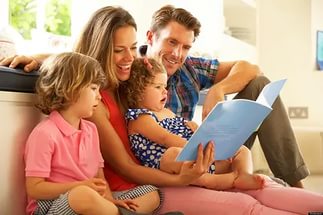 Маленькие подсказки для родителей.